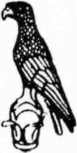 ΠΑΝΕΠΙΣΤΗΜΙΟ  ΙΩΑΝΝΙΝΩΝΦΙΛΟΣΟΦΙΚΗ ΣΧΟΛΗΤΜΗΜΑ: ΦΙΛΟΣΟΦΙΑΣ,  ΠΑΙΔΑΓΩΓΙΚΗΣ   ΚΑΙ  ΨΥΧΟΛΟΓΙΑΣΤΟΜΕΑΣ ΦΙΛΟΣΟΦΙΑΣΠΑΝΕΠΙΣΤΗΜΙΟΥΠΟΛΗ					                    Ιωάννινα, 11.3.2013451  10 ΙΩΑΝΝΙΝΑΤΗΛ.: 2651-0-05667, 05656, 05657 FAX: 2651-0-05801E-mail: ddrosos@uoi.grKαθηγητής Διονύσης Δρόσος 				   E K T A K T O  M A Θ Η Μ Α Το προπτυχιακό μάθημαZHTHMATA EΦΑΡΜΟΣΜΕΝΗΣ ΠΡΑΚΤΙΚΗΣ ΦΙΛΟΣΟΦΙΑΣθα γίνειτην  Τετάρτη, 13-3-2013, ώρα  11.45-14.30ΑΙΘΟΥΣΑ  2(Ισόγειο, Τμήμα Φ.Π.Ψ.)